Neunforn, 18. Mai 2015HRM2Ablaufplan und Checkliste zur Umstellung auf HRM2 per 1. Januar 2014www.finanzverwaltung.tg.ch / Gemeindefinanzen / Gemeinderechnungswesen / Downloads / Kapitel 7 (JR und Abschluss)Ablaufplan Umstellung der Gemeinde Neunforn auf HRM2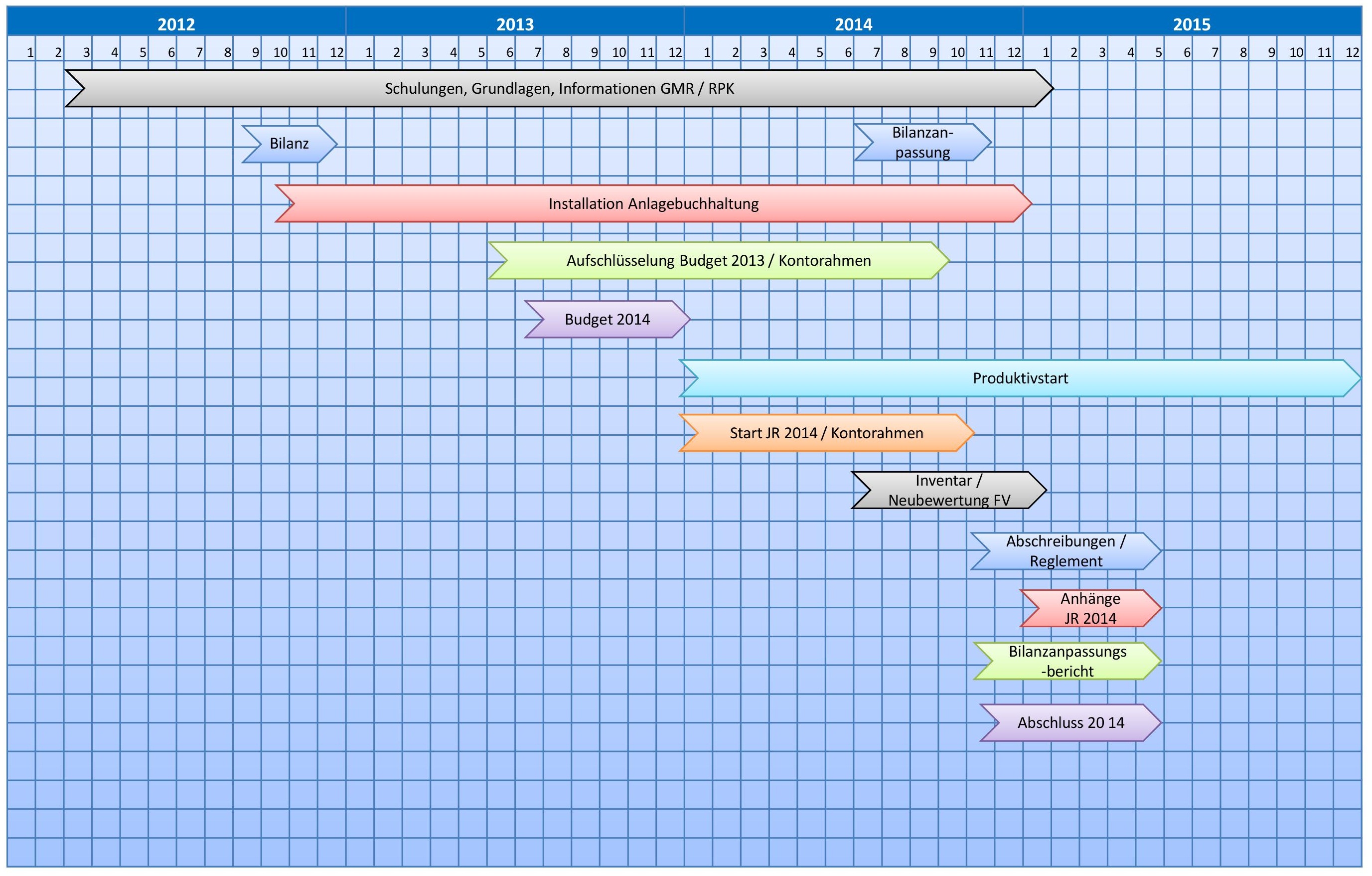 ChecklisteSchulungen, Grundlagen, Informationen GMR / RPKAufgabeBemerkungen / HinweiseHilfsmittelZeitbedarfTerminDatum/VisumBeschluss Gemeinderat des UmstellungszeitpunktesUmstellung bis spätestens 2018Musterbeschluss1 hFeb. 12Schulung Verwaltung (Finanzen), Studium der Verordnung, Handbücher, Weisungen sowie ChecklistenBeginn ca. 6 Mt. vor dem ersten BudgetprozessHandbücher, Checklisten, Verordnung24 hMai 12Erstellen eines Zeitplanes mit Etappenziele1 hMai 12Information und Schulung der Grundzüge über HRM2 des GMRPower Point – Präsentation3 hJuni 13Abschluss Projektvereinbarung, Offerten EDV-Umstellung und ProjektbetreuungFalls notwendigProjektvereinbarung, Offerten4 hJuni 13Beschluss Gemeindeversammlung mit Genehmigung der ProjektvereinbarungFalls Kreditbetrag über GMR-Kompetenz istKeinVorjahresbudget mit Details zu den einzelnen Budgetpositionen1 hJuli 13Liegenschaftsinventare und weitere vorhandenen InventarePrüfung der Vollständigkeit, allenfalls Aufnahme und Bewertung fehlender ObjekteVorlage1 hJuli 13Information zur Umstellung auf HRM2 an RPKSchulung Kanton2 hMärz 15Vorabklärungen betreffend Umstellung mit dem EDV-Anbieter. Termin festlegen, Vorarbeiten koordinieren, 1 hJuni 13BilanzAufgabeAufgabeBemerkungen / HinweiseHilfsmittelHilfsmittelZeitbedarfZeitbedarfTerminUmschlüsselung der HRM1-Bilanzkonten auf die HRM2-BilanzkontenUmschlüsselung der HRM1-Bilanzkonten auf die HRM2-BilanzkontenAlle Bilanzkonten beachten (nicht nur Bilanzkonten mit Schlussbeständen)Excel-TabelleExcel-Tabelle8 h8 hSept. 12Erstellung provisorischer Kontenplan für die HRM2-BilanzErstellung provisorischer Kontenplan für die HRM2-BilanzNotwendig für die EDV zur Umstellung auf den HRM2-ProduktivstartVorlage Überleitungstabelle, Kontenrahmen BilanzVorlage Überleitungstabelle, Kontenrahmen Bilanz4 h4 hOkt. 12Abklärungen und Beurteilung der vorhandenen Rückstellungen und Rechnungsabgrenzungen vornehmenVorarbeit für EröffnungsbilanzVorarbeit für Eröffnungsbilanz0.5 h0.5 hOkt. 13Okt. 13Installation AnlagebuchhaltungAufgabeBemerkungen / HinweiseHilfsmittelZeitbedarfTerminInstallation Software – Schulung neuer SoftwareNach Anweisung EDV-AnbieterHandbuch8 hOkt. 12Anhand bestehendes Inventar Anlagekategorien und –gruppen festlegen – erfassen in ANBU der GrunddatenNach Anweisung EDV-AnbieterHandbuch / Schulung4 hOkt. 12Evt. Übertragung der Anlagewerte in die ANBU mittels SchnittstelleGemäss Anleitung EDV-AnbieterKeinAlte Investitionen erfassen und auf 10 Jahre abschreibenUmgang mit Planwerten mit EDV-Anbieter klären2 hOkt. 12Branchenspezifische Anlagen rückwirkend erfassen und gemäss vorgeschriebener Lebensdauer Abschreibungsplanung erstellenUmgang mit Planwerten mit EDV-Anbieter klären1 hOkt. 12Erstes Abschreibungsjournal erstellen für das Budget nach HRM21 hJuli 13Kontrolle und Plausibilisierung der Daten (Bilanzwerte, Abschreibungen, etc.) in der AnlagenbuchhaltungÜbereinstimmung mit den Bilanzwerten gemäss Eröffnungsbilanz1 hFeb. 15Aktivierungsgrenze: Festlegung und Beschluss des Gemeinderats1 hOkt. 14Anwendung Branchenregelungen: Festlegung und Beschluss des GemeinderatsVorlage z.B. ElComOkt. 14Aufschlüsselung Vorjahresbudget / KontorahmenAufgabeBemerkungen / HinweiseBemerkungen / HinweiseHilfsmittelZeitbedarfZeitbedarfTerminTerminAnpassungen FinanzbuchhaltungAnpassungen FinanzbuchhaltungAnpassungen Finanzbuchhaltunggemäss Ablauf EDV-AnbieterAufbau der zentralen Stammdaten nach HRM2: Funktionale Gliederung, Institutionelle Gliederung, Kontenrahmen Sachgruppen Erfolgsrechnung und InvestitionsrechnungenAufbau der zentralen Stammdaten nach HRM2: Funktionale Gliederung, Institutionelle Gliederung, Kontenrahmen Sachgruppen Erfolgsrechnung und InvestitionsrechnungenAufbau der zentralen Stammdaten nach HRM2: Funktionale Gliederung, Institutionelle Gliederung, Kontenrahmen Sachgruppen Erfolgsrechnung und Investitionsrechnungen32 h32 hJuli 13Installation bzw. Anpassungen von Rechnungsmodul sowie Nebenbücher (Debitorenbuchhaltung, Kreditorenbuchhaltung, Lohnbuchhaltung, Adressmanagement) nach HRM2, evt. neuer Mandat – Schulung neuer SoftwareNach Anweisung EDV-AnbieterNach Anweisung EDV-AnbieterHandbuch16 h16 hOkt. 13Okt. 13Überprüfung Kontoplan – Ergänzungen vornehmen wie, erfassen der Mandantenbuchhaltung, Kontenbezeichnungen anpassen, etc.Handbuch / Schulung8 h8 hDez. 13Dez. 13Umschlüsselung KontenplanUmschlüsselung Vorjahresbudget und HRM1-Konten auf HRM2-Konten (Erfolgsrechnung und InvestitionsrechnungBudgetdetails mit Inhaltsangaben festhaltenDetailbudget, Stichwortverzeichnis HRM1 – HRM2, Kontenrahmen, Funktionale Gliederung, ev. Hilfsmittel der EDV-Anbieter16 hJuli 13Ergänzung Kontenplan von neuen Konten (z.B. Abschreibungskonten)Umschlüsselung dient anfänglich als Kontierungshilfe2 hJuli 13Ergebniskontrolle umgeschlüsseltes HRM1-Budget0.5 hJuli 13Erstes Budget nach HRM2AufgabeBemerkungen / HinweiseHilfsmittelZeitbedarfTerminHRM2-BudgetBudgetvorgaben an Verwaltung und Information der BudgetverantwortlichenErste  Budgetierung auf Basis  HRM1-Umschlüsselung des VorjahresGemeindespezifische Unterlagen8 hOkt. 13Berücksichtigung der Aktivierungsgrenze und der Unterscheidung Investition (wertvermehrend) oder Unterhalt (werterhaltend)Unterhalt wird in der Erfolgsrechnung verbuchtKeinInvestitionen gemäss Budget 2013 und 2014 nacherfassenKeinAufnahme der HRM2-Abschreibungen ins BudgetGemäss Abschreibungsjournal ANBUBeleg ANBU2 hOkt. 13Erarbeitung definitives Budget gemäss ordentlichem Budgetprozess8 hNov. 13Erstellung des Berichts (Weisung) der Exekutive zum Budget4 hNov. 13Verabschiedung durch GMRDez. 13Verabschiedung durch GemeindeversammlungJan. 14ProduktivstartAufgabeBemerkungen / HinweiseHilfsmittelZeitbedarfTerminAnpassungen Finanzbuchhaltung bis 31.12. vor Umstellungsjahrgemäss Ablauf EDV-AnbieterLetzter Verbuchungslauf HRM1 mit EDV-Anbieter planen und absprechenIndividuelle Arbeiten zwischen Weihnachten und Neujahr abhängig vom vorhandenen EDV-System (gemäss Anleitung EDV-Anbieter)0.5 hDez. 13Umstellung aller Nebenapplikationen Kreditoren, Debitoren, Gebühren, Steuern, Kasse, etc.Information der Verwaltungsabteilungen über die neuen Kontenpläne; bestehende Kontenpläne ersetzen4 hFeb. 14Zuordnung der MWSt-Codes zu den Sachkonten2 hFeb. 14Anpassungen Finanzbuchhaltung ab 1.1. im Umstellungsjahrgemäss Ablauf EDV-AnbieterUmstellung der Nebenapplikation LohnNeue Kontonummer hinterlegen und Lohnarten eröffnen; Detailliertere Aufteilung der Konten Sozialleistungen (vor erstem Lohnlauf HRM2)4 hJan. 14Überprüfung der SchnittstellenKeinStart Jahresrechnung 2014 / KontorahmenAufgabeAufgabeBemerkungen / HinweiseBemerkungen / HinweiseHilfsmittelZeitbedarfTerminBereinigung der Transitorischen Aktiven und Passiven beim JahresabschlussBereinigung der Transitorischen Aktiven und Passiven beim JahresabschlussKeine Debitoren und Kreditoren und sonstige Verrechnungen in den TA/TPKeine Debitoren und Kreditoren und sonstige Verrechnungen in den TA/TP2 hFeb. 14Bereinigung der Rückstellungen Bereinigung der Rückstellungen Korrekte Bilanz nach HRM1Korrekte Bilanz nach HRM11 hFeb. 14Bereinigung der VerrechnungskontenBereinigung der VerrechnungskontenKeinErgänzung Kontenplan von neuen Konten (z.B. Abschreibungskonten, Mandantenkonten, etc.)Funktionskontrolle nach den ersten BuchungenFunktionskontrolle nach den ersten Buchungen1 hFeb. 14Inventar / NeubewertungAufgabeBemerkungen / HinweiseBemerkungen / HinweiseHilfsmittelHilfsmittelZeitbedarfTerminHandbuch und Checklisten studierenAnleitungAnleitung4 hAug. 14Aufnahme und Überprüfung des Verwaltungsvermögens  - keine Neubewertung.HandbuchHandbuch16 hAug. 14Aufnahme und Neubewertung des FinanzvermögensKonto Neubewertung erstellenKonto Neubewertung erstellenHandbuchHandbuch8 hAug. 14Vorprüfung durch Finanzverantwortlichen (Gemeindepräsident)2 hSept. 14Zusammenfassung der Bewertungsergebnisse Verwaltungs- und Finanzvermögen im Hilfsblatt (Teil Bilanzanpassungsbericht)Zusammenfassung der Bewertungsergebnisse Verwaltungs- und Finanzvermögen im Hilfsblatt (Teil Bilanzanpassungsbericht)Evt. Tabelle1 hSept. 14Neubewertung der RückstellungNeubewertung der RückstellungNeubeurteilung nach den Vorgaben von HRM2Neubeurteilung nach den Vorgaben von HRM2ÜberleitungstabelleKeinZusammenfassung der Bewertungsergebnisse Rückstellung im Hilfsblatt und Erläuterung zu sämtlichen aufgelösten oder gebildeten RückstellungZusammenfassung der Bewertungsergebnisse Rückstellung im Hilfsblatt und Erläuterung zu sämtlichen aufgelösten oder gebildeten RückstellungÜberleitungstabelleKeinBilanzanpassungAufgabeBemerkungen / HinweiseBemerkungen / HinweiseBemerkungen / HinweiseHilfsmittelZeitbedarfTerminUmgliederung der HRM1-Bilanzwerte auf die HRM2-Bilanzkonten und Erläuterungen zur Umgliederung im Hilfsblatt festhaltenKontrollsummen müssen 0 ergeben; Anpassung der Summenformeln beim Einfügen von ZeilenKontrollsummen müssen 0 ergeben; Anpassung der Summenformeln beim Einfügen von ZeilenKontrollsummen müssen 0 ergeben; Anpassung der Summenformeln beim Einfügen von ZeilenÜberleitungstabelle2 hMärz 14Zusammenfassung der Bewertungsergebnisse Finanzvermögen im Hilfsblatt und Erläuterung spezieller FälleTeil von BilanzanpassungsberichtTeil von BilanzanpassungsberichtTeil von BilanzanpassungsberichtÜberleitungstabelle1 hApril 14Abnahme Umschlüsselung Bilanz durch GMR / RPKAbnahme Umschlüsselung Bilanz durch GMR / RPKIst Anhang des Bilanzanpassungsberichtes0.5 hMärz 15Abschreibungen / ReglementeAufgabeBemerkungen / HinweiseHilfsmittelZeitbedarfTerminErarbeiten Reglement für zusätzliche Abschreibungen aufgrund ausserordentlicher AbschlüsseGrundsätzlich nicht erwünscht2 hSept. 14Letzte Überprüfung der Aktivierungsgrenze bzw. gemäss branchenspezifischen Richtlinienz.B. EW nach ElComVerordnung0.5 hSept. 14Verabschiedung im GMRVerordnungMärz 15Reglement der RPK und der Gemeindeversammlung zur Kenntnis bringenVerordnungMai 15Anhänge der JahresrechnungAufgabeBemerkungen / HinweiseHilfsmittelZeitbedarfTerminHandbuch zum Jahresabschluss und studierenAnleitung4 hJan. 15Vorbereitung zum Anhang zur Jahresrechnung (manuell zu erstellende Unterlagen:Grundsätze zur Rechnungslegung4 hFeb. 15Beteiligungs- und Gewährleistungsspiegel8 hFeb. 15Verzeichnis wichtiger Verpflichtungskredite – Kreditkontrolle4 hFeb. 15Eigenkapitalausweis inkl. der Sonderrechnungen2 hFeb. 15Rückstellungsspiegel0.5 hFeb. 15GeldflussrechnungKeinAnlagespiegel4 hFeb. 15FinanzkennzahlenKeinBilanzanpassungsberichtAufgabeBemerkungen / HinweiseHilfsmittelZeitbedarfTerminÜbertrag der Überleitungstabelle in den Bilanzanpassungsbericht (Anhang)Vorlage Bilanzanpassungsbericht, Überleitungstabelle1 hDez. 14Bilanzanpassungsbericht gemäss Vorlage erstellenVorlage6 hDez. 14Neubewertungen, Übertragungen und nicht in die Bilanz aufgenommene Werte gemäss Vorlage ausweisen und begründen1 hDez. 14Genehmigung des Bilanzanpassungsberichts durch den GemeinderatMärz 15Bilanzanpassung der RPK, Gemeindeversammlung zur Kenntnis bringenMai 15HRM2-Jahresrechnung 2014AufgabeBemerkungen / HinweiseHilfsmittelZeitbedarfTerminAbschluss der Jahresrechnung nach HRM2Nach ZH-Vorlage56 hMai 15